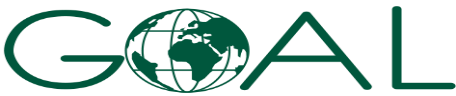 GOAL Ethiopia, an International Humanitarian Organization, invites sealed bids from eligible bidders, Invitation to Tender (ITT) for the supply of Water sanitation construction work.All suppliers who have valid licenses and similar service experience can obtain a complete set of bidding documents from Goal Ethiopia Head Office (Addis Ababa) starting from the first day of this invitation in exchange for a non-refundable fee of Birr 100 (One Hundred only) between 8:00AM – 4:30 PM office hours from Monday to Friday, or you can access all documents online at https://www.goalglobal.org/tendersDuplicate copies of Bid Offer shall be produced in separate envelopes marked as Original and Copy. All envelopes shall then be put in one together, sealed, stamped and submitted to GOAL Ethiopia Head Office) before DEADLINE FOR SUBMISSION – 07 September 2022, at 2:00 PM East African Time.Essential (exclusion) CriteriaGC/WWGC/BC, six (6) & above certificate, for similar works type - certificate of competency should be attached.Contractors shall attach at least one previous good work performance letter from GO/NGO from the past 3 years in similar types of works.All works must be completed within 105 days.Confirmation letter about the site visit from GOAL OfficeAward CriteriaThe evaluation criteria will be Delivery time and Financial.ITTs will be opened in the presence of bidders or their legal representatives who choose to attend on 7th September 2022, at 03:00 PM East African Time at GOAL Ethiopia Premises located below GOAL Ethiopia reserves the right to accept or reject the ITT partially or fully.Address: GOAL Ethiopia,Yeka Sub City, Woreda 9, H. No. 508Next compound to Kotebe Health CenterP. O. Box 5504, TEL. 011-6-47-81-16/17, FAX 011-6-478118,Addis Ababa, Ethiopia INTERNATIONAL TENDER NOTICE INTERNATIONAL TENDER NOTICEReference Number:SOM-BOF-6989OfficeGOAL EthiopiaClosing date and time for receipt of Tenders07th / September /2022 at 02:00 PM East African TimeTender Opening Date and time07th/September/2022 at 03:00 PM East African TimeNoQualitative award criteriaWeighting (maximum points)1.Price (from BOQ amounts)352.Previous work Experience (The bidder that will submit more than one letter, will be awarded with extra marks)653.Workplan (Timeline and order of works)654.Methodology65Total number of points100